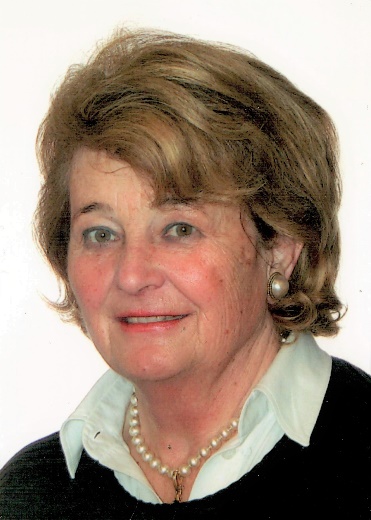 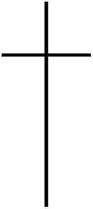 				Ich höre auf zu leben,				aber ich habe gelebt. 					Johann Wolfgang von Goethe		Traurig geben wir bekannt, dass unsere liebe Schwester, Frau					   Jutta Auteried					          geb. Hueber		am Dienstag, den 27. Juli 2021, im 86. Lebensjahr von uns 			gegangen ist.		Wir verabschieden uns von ihr am		      Montag, den 23. August 2021, um 14 Uhr		auf dem Friedhof Hietzing (Maxingstraße 15, 1130 Wien) und 			geleiten sie danach zu ihrer letzten Ruhestätte.		    Du hast mit deinem Frohsinn die ganze Familie bereichert				                   Helga und Rudi					im Namen aller VerwandtenKondolenzanschrift:Rudolf Hueber, An den Eichen 3, D-91077 Kleinsendelbach  rudolf.hueber@t-online.deWien, im August 2021 